Shape quiz – guess the shape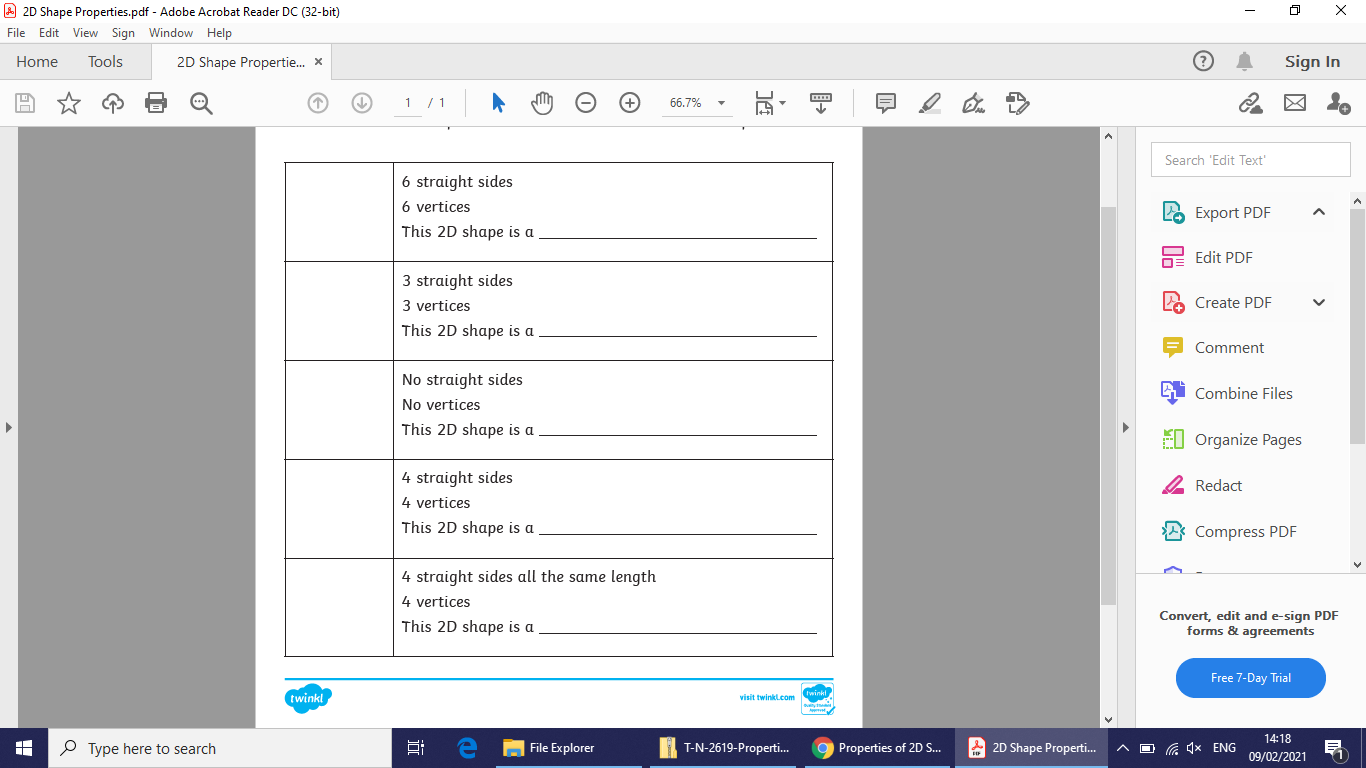 